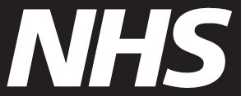 Κλείστε ραντεβού για τον εαρινό εμβολιασμό COVID-19Σας προσκαλούμε να κλείσετε ραντεβού για τον εαρινό εμβολιασμό COVID-19. Αυτό οφείλεται στο γεγονός ότι ο NHS φάκελός σας υποδηλώνει ότι μπορεί να έχετε εξασθενημένο ανοσοποιητικό σύστημα. Μπορείτε να ελέγξετε την περίληψη των καταστάσεων υγείας, των θεραπειών και των φαρμάκων που μπορεί να προκαλέσουν εξασθενημένο ανοσοποιητικό σύστημα στο www.nhs.uk/get-covid-vaccine.Πώς να κλείσετε ραντεβού
Κλείστε ραντεβού διαδικτυακά στο www.nhs.uk/get-vaccine – Απαντήστε «Ναι, έχω εξασθενημένο ανοσοποιητικό σύστημα» ή «Θα ήθελα να το ελέγξω».Κλείστε ραντεβού στην εφαρμογή NHSΒρείτε το πλησιέστερο σε εσάς κέντρο εμβολιασμού COVID-19 χωρίς ραντεβού στο www.nhs.uk/covid-walk-in.  Η τελευταία ημέρα που θα μπορείτε να κάνετε τον εμβολιασμό σας είναι η 30ή Ιουνίου 2024.Εάν χρειάζεστε υποστήριξηΕάν δεν μπορείτε να συνδεθείτε στο διαδίκτυο, τηλεφωνήστε στο 119. Διατίθενται μεταφραστές. Μπορείτε επίσης να χρησιμοποιήσετε το κειμενοτηλέφωνο στο 18001 119 ή την Υπηρεσία Βρετανικής Νοηματικής Γλώσσας του NHS στο www.signvideo.co.uk/nhs119. Εάν λαμβάνετε τη φροντίδα σας στο σπίτι, επικοινωνήστε με το ιατρείο του γενικού σας ιατρού για μια κατ' οίκον επίσκεψη. Εάν δεν μπορεί να την κανονίσει, βρείτε τις τοπικές επαφές σας για τον εμβολιασμό COVID-19 στο www.england.nhs.uk/covid-vaccination-contacts. Για αυτή την πρόσκληση σε εύκολη ανάγνωση και άλλες γλώσσες και μορφές, επισκεφθείτε το www.england.nhs.uk/seasonal-invites. Στο ραντεβού εμβολιασμού σας Θα πρέπει να επιβεβαιώσουμε ότι εξακολουθείτε να έχετε εξασθενημένο ανοσοποιητικό σύστημα πριν μπορέσουμε να σας εμβολιάσουμε. Για την κατάσταση υγείας ή τη θεραπεία που εξασθενεί το ανοσοποιητικό σας σύστημα, θα βοηθήσει αν μπορείτε:Να φέρετε μια επαναλαμβανόμενη συνταγογράφηση ή ένα κουτί φαρμάκων, Η Να φέρετε μια NHS επιστολή που επιβεβαιώνει τη διάγνωσή σας, ΗΝα δείξετε τον φάκελο υγείας σας ή το ιστορικό φαρμάκων σας στην εφαρμογή NHS.Εάν το καθεστώς υγείας σας έχει αλλάξει και δεν έχετε πλέον εξασθενημένο ανοσοποιητικό σύστημα, δεν χρειάζεται να κλείσετε άλλο ένα ραντεβού.Περισσότερες πληροφορίες Κάνοντας τον εμβολιασμό COVID-19 σας αυτή την άνοιξη θα μειώσετε τον κίνδυνό σας σοβαρής ασθένειας. Είναι σημαντικό να ανανεώνετε την προστασία σας, επειδή αυτή εξασθενεί με την πάροδο του χρόνου και οι παραλλαγές COVID-19 μπορεί να αλλάξουν. Για περισσότερες πληροφορίες σχετικά με το εμβόλιο, πηγαίνετε στο www.nhs.uk/covidvaccination.Εάν οποιαδήποτε προσωπικά στοιχεία σε αυτή την πρόσκληση είναι λάθος, μπορείτε να ελέγξετε με ποιον πρέπει να επικοινωνήσετε στο www.england.nhs.uk/covid-invite-enquiry. Με εκτίμηση,  Ομάδα Εμβολιασμού του NHS England 
